Pressemitteilung 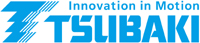 Unterföhring, 28.01.2019Onlineversion: Antriebskomponenten für Werkzeugmaschinen in der MetallverarbeitungTSUBAKI bietet für die metallverarbeitende Industrie Kupplungen sowie Welle-Nabe-Verbindungen für die Werkzeugmaschine. Die Welle-Nabe-Sicherungskomponenten „Power-Lock“ sind für einfache und hochsichere Verbindungen konzipiert, die „Echt-Flex“-Kupplung wurde hinsichtlich Finite-Elemente-Analyse optimiert und die „Jaw-flex“-Kupplung ergänzt das Sortiment mit sehr guten schwingungsdämpfenden Eigenschaften.Es gibt die Power-Lock Welle-Nabe-Verbindung in vielen Größen und Modellen mit zahlreichen Neuentwicklungen: darunter u. a. vernickelte und Edelstahl-Komponenten, Schnellmontage-Einheiten, selbstzentrierende und schmiermittelfreie Designs, Slim-Line-Versionen, Druckflansch-Optionen.Oft als die ultimative Scheibenkupplung dargestellt, optimierte TSUBAKI die „Echt-Flex“-Kupplung, mittels Finite-Elemente-Analyse. Diese Kupplung benötigt keine Schmierung, erzeugt kein Spiel und ist torsionssteif für den Präzisionsbetrieb. Sie kann Wellenfehlausrichtungen absorbieren und bietet Drehmomente von 0,7 bis 176.000 Nm. Eine Vielzahl von Modellen steht zur Verfügung, einschließlich langer Distanz- oder schwimmender Wellen. Der U-Typ ermöglicht die schnelle und leichte Montage und Demontage von Distanzstücken, während der G-Typ Zahnkupplungen leicht ersetzen kann. Außerdem im Programm sind Power-Lock-, Keyway- und Klemm-Versionen.Die „Jaw-flex“-Kupplung eignet sich mit ihren schwingungsdämpfenden Eigenschaften sehr gut für Maschinen zur Metallbearbeitung, bei denen das Schneiden und Umformen zu starken Vibrationen führen kann. Einsatzfälle finden sich aber auch beim Verbinden von Kugelgewindetrieben mit Servomotoren wie für Vorschubwellen bei Werkzeugmaschinen. Für eine einfachere Montage benötigt die Jaw-flex nur eine Schraube, um die Kupplung mit der Welle zu verbinden. Sie besteht aus zwei Taper-Lock-Naben und einem Stern, mit denen sich Vibrationsdämpfung und Torsionssteifigkeit anpassen und somit die Lebensdauer optimieren lassen.Hannover Messe Halle 24, Stand B35Bild: Kupplungen.jpg: Die Jaw-flex-Kupplung von TSUBAKI bietet als Präzisionskupplung hervorragende schwingungsdämpfende Eigenschaften.Keywords: Tsubaki, Antriebstechnik, Werkzeugmaschinen, Metallverarbeitung, Antriebselemente, Kupplungen, Welle-Nabe-Verbindung, PräzisionskupplungKontakt:TSUBAKI Deutschland GmbH, Münchner Straße 135, 85774 Unterföhring	
Tel.: +49 (0) 89 958 467 50, Fax: +49 (0) 89 958 467 60				E-Mail: antriebstechnik@tsubaki.de, Web: http://tsubaki.deBei Veröffentlichung erbitten wir je ein Belegexemplar.-------------------------------------------------------------------------------------------------------------------------------------------------------------- Presse Service Büro GbR, Strogenstraße 16, 85465 Langenpreising, Tel.: +49 8762 7377 532
Fax: +49 8762 7377 533, E-Mail: angela.struck@presseservicebuero.de, www.presseservicebuero.de